Harry CourtneyJune 10, 1897 – December 20, 1984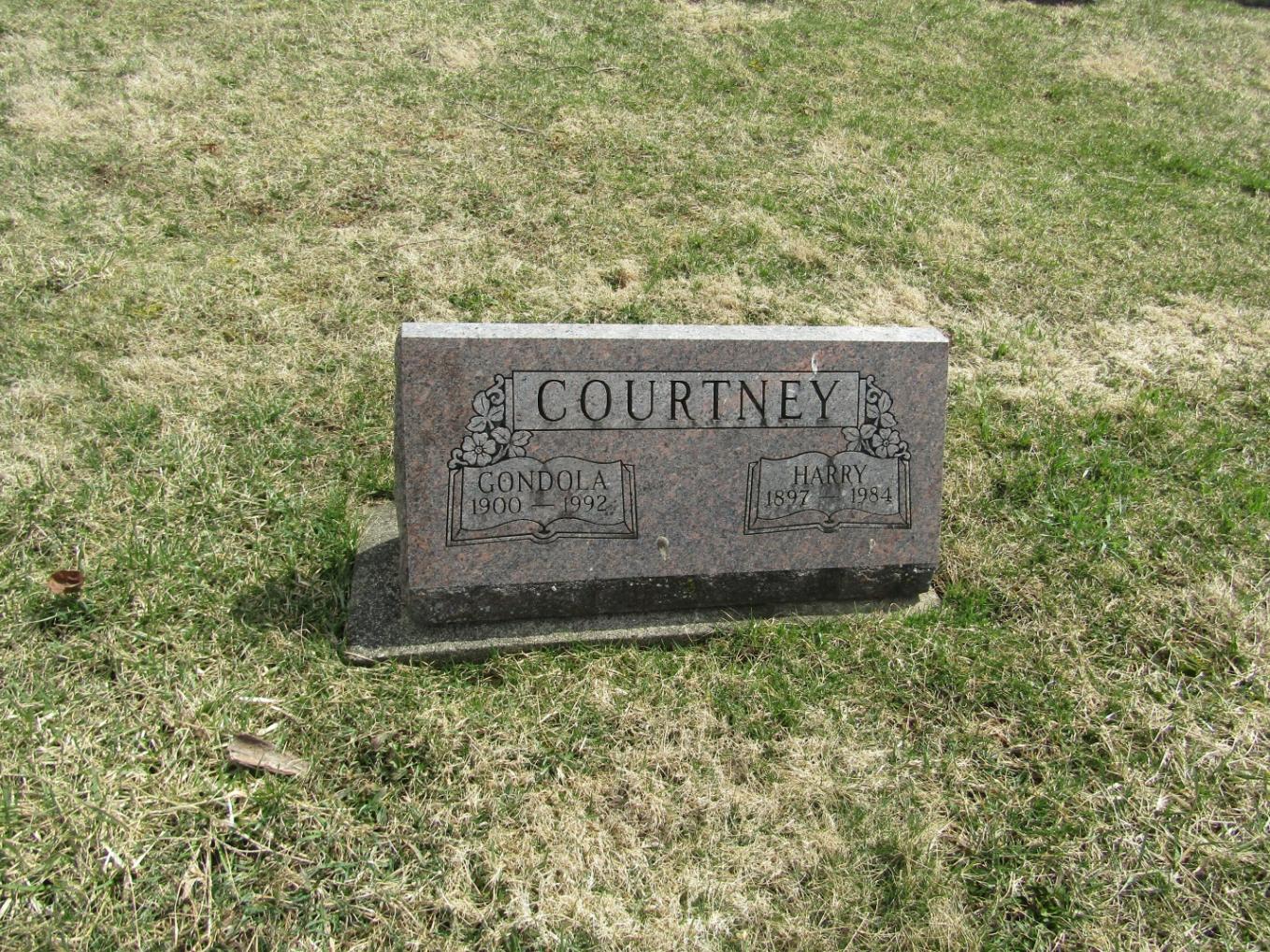 Harry Courtney
in the Indiana, Death Certificates, 1899-2011
Name: Harry Courtney
Gender: Male
Race: White
Age: 87
Marital status: Married
Birth Date: 10 Jun 1897
Birth Place: Michigan
Death Date: 20 Dec 1984
Death Place: Bluffton, Wells, Indiana , USA
Father: Monroe Courtney
Mother: Minnie A. Kemper
Spouse: Gondola Mowery
Informant: Martha Davis; dau; Poneto, Ind.
Burial: Dec. 23, 1984; Stahl Cem., Wells Co., Ind.